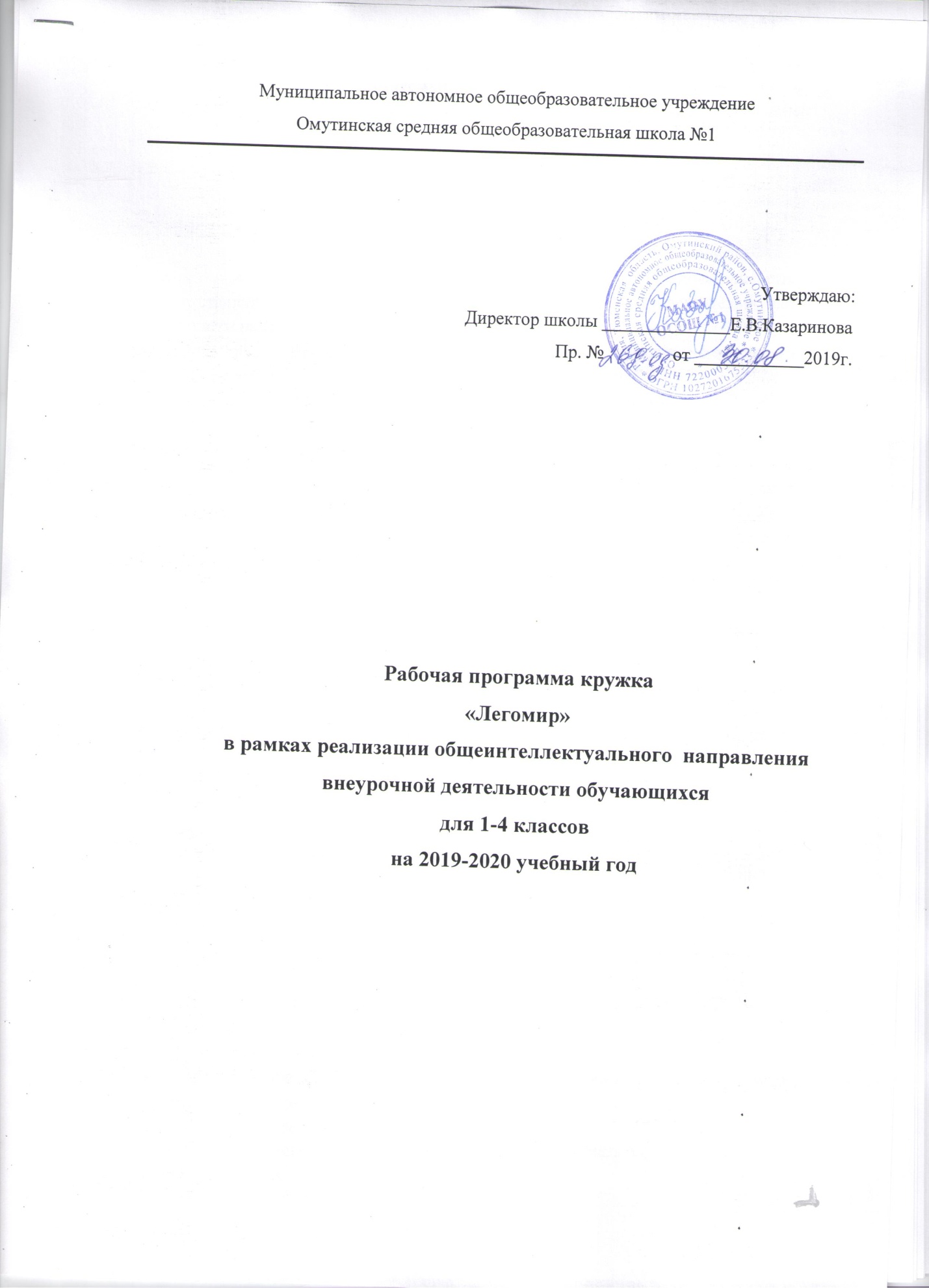 1. Планируемые результаты освоения программыЗнания и умения, полученные учащимися в ходе реализации программы:Знание  основных принципов механики;Умение классифицировать материал для создания модели; Умения работать по предложенным инструкциям; Умения творчески подходить к решению задачи; Умения довести решение задачи до работающей модели; Умения излагать мысли в четкой логической последовательности, отстаивать свою точку зрения, анализировать ситуацию и самостоятельно находить ответы на вопросы путем логических рассуждений; Умения работать над проектом в команде, эффективно распределять обязанности. Диагностику продвижения обучающихся  отслеживаем на основе диагностической карты.Курс «ЛЕГО-конструирование» – позволяет существенно повысить мотивацию учащихся, организовать их творческую и исследовательскую работу, позволяет школьникам в форме познавательной игры узнать многие важные идеи и развивать необходимые в дальнейшей жизни навыки. Личностные, метапредметные и предметные результаты освоения курсаЛичностными результатами изучения курса  является формирование следующих умений:Определять и высказывать под руководством педагога самые простые общие для всех людей правила поведения при сотрудничестве (этические нормы).Формировать целостное восприятие окружающего мира.Развивать мотивацию учебной деятельности и личностного смысла учения. Заинтересованность в приобретении и расширении знаний и способов действий, творческий подход к выполнению заданий.Формировать умение анализировать свои действия и управлять ими.Формировать установку на здоровый образ жизни, наличие мотивации к творческому труду, к работе на результат.Учиться сотрудничать со взрослыми и сверстниками.Метапредметными результатами изучения курса  являются формирование следующих универсальных учебных действий (УУД).Регулятивные УУД:Определять и формулировать цель деятельности с помощью учителя.Проговаривать последовательность действий.Учиться высказывать своё предположение на основе работы с моделями.Учиться работать по предложенному учителем плану.Учиться отличать верно выполненное задание от неверного.Учиться совместно с учителем и другими учениками давать эмоциональную оценку деятельности товарищей.Познавательные УУД:Ориентироваться в своей системе знаний: отличать новое от уже известного с помощью учителя.Добывать новые знания: находить ответы на вопросы, используя свой жизненный опыт и информацию, полученную от учителя.Перерабатывать полученную информацию: делать выводы в результате совместной работы всего класса.Преобразовывать информацию из одной формы в другую: составлять модели по предметной картинке или по памяти.Коммуникативные УУД:Донести свою позицию до других: оформлять свою мысль в устной и письменной речи (на уровне одного предложения или небольшого текста).Слушать и понимать речь других.Совместно договариваться о правилах общения и поведения в школе и следовать им.Учиться выполнять различные роли в группе (лидера, исполнителя, критика). Предметными результатами изучения курса в 1-м классе являются формирование следующих умений.- описывать признаки предметов и узнавать предметы по их признакам;-выделять существенные признаки предметов;-сравнивать между собой предметы, явления;-обобщать, делать несложные выводы;-классифицировать явления, предметы;-определять последовательность событий;-давать определения тем или иным понятиям;-определять отношения между предметами типа «род» - «вид»;-осуществлять поисково-аналитическую деятельность для практического решения прикладных задач с использованием знаний, полученных при изучении учебных предметов;-формировать первоначальный опыт практической преобразовательной деятельности.2. Содержание курсаВ основе построения курса лежит принцип разнообразия творческо-поисковых задач и расширение кругозора учащихся. Данный курс построен на основе интеграции с окружающим миром и литературным чтением. Учащиеся ещё раз знакомятся с темами по окружающему миру, литературному чтению и уже на новой ступени развития, с постановкой новых учебных задач выполняют работу по моделированию.Проектная деятельность позволяет закрепить, расширить и углубить полученные на уроках знания, создаёт условия для творческого развития детей, формирования позитивной самооценки, навыков совместной деятельности с взрослыми и сверстниками, умений сотрудничать друг с другом, совместно планировать свои действия и реализовывать планы, вести поиск и систематизировать нужную информацию. Это стимулирует развитие познавательных интересов школьников, стремления к постоянному расширению знаний, совершенствованию освоенных способов действий.Предметное содержание программы направлено на последовательное формирование и отработку универсальных учебных действий, развитие логического мышления, пространственного воображения.Содержание программы предоставляет значительные возможности для развития умений работать в паре или в группе. Формированию умений распределять роли и обязанности, сотрудничать и согласовывать свои действия с действиями товарищей, оценивать собственные действия и действия отдельных учеников (пар, групп).Пространственные отношения. Взаимное расположение предметов в пространстве и на плоскости (выше – ниже, справа – слева, за – перед, между, вверху – внизу, ближе – дальше и др.) Геометрические формы в окружающем мире.Окружающая действительность. Животный и растительный мир, транспортные средства, ближайшее окружение, строительство разных объектов, правила дорожного движения, государственные праздники.Сказочный мир. Весёлые, сказочные человечки, мультипликационные герои, детские фантазии.Для обучения детей ЛЕГО использую разнообразные методы и приемы.3. Тематическое планирование (1 класс)тематическое планирование (2 класс)Тематическое планирование (3 класс)тематическое планирование (4 класс)МетодыПриёмыНаглядныйРассматривание на занятиях готовых построек, демонстрация способов крепления, приемов подбора деталей по размеру, форме, цвету, способы удержания их в руке или на столе.Информационно-рецептивныйОбследование ЛЕГО деталей, которое предполагает подключение различных анализаторов (зрительных и тактильных) для знакомства с формой, определения пространственных соотношений между ними (на, под, слева, справа.Совместная деятельность педагога и ребёнка.РепродуктивныйВоспроизводство знаний и способов деятельности (форма: собирание моделей и конструкций по образцу, беседа, упражнения по аналогу)ПрактическийИспользование детьми на практике полученных знаний и увиденных приемов работы.СловесныйКраткое описание и объяснение действий, сопровождение и демонстрация образцов, разных вариантов моделей.ПроблемныйПостановка проблемы и поиск решения. Творческое использование готовых заданий (предметов), самостоятельное их преобразование.ИгровойИспользование сюжета игр для организации детской деятельности, персонажей для обыгрывания сюжета.Частично-поисковыйРешение проблемных задач с помощью педагога.№п/пНазвание  темытеорияпрактикаВводное  занятие. Знакомство с конструктором  Лего.1Кирпичики Лего: цвет, форма, размер.1Узор из кирпичиков Лего.Бабочка. Игра «Выложи вторую половину узора, постройки».1«Лего-азбука». Игра «Запомни и выложи ряд». Игры с конструктором Лего.1Конструирование по показу разных видов растений. Деревья.Игра «Волшебный мешочек»0,50,5Конструирование по показу разных видов растений. Цветы.1Конструирование по показу животных. Звери. Дикие животные.0,50,5В мире животных.«Зоопарк». «Постройка ограды (вольер) для животных».  Игра «Запомни расположение»1Машины помощники (конструирование транспортных средств). 0,50,5Транспорт. Пожарная машина.1«Транспорт специального назначения».Игра «Запомни и выложи ряд»1Транспорт. Автобус.1Конструирование по схеме. Мы построим новый дом.0,50,5Я – строитель. Строим стены и башни0,50,5Мой класс и моя школа.1Скоро, скоро Новый год. Узор из кирпичиков Лего.0,50,5Новый год. «Дед Мороз»,«Сани Деда Мороза».Игра «Найди деталь такую же, как на карточке»1Первые механизмы. Строительная площадка.0,50,5Строительная техника. Подъёмный кран.1Наши праздники.0,50,5На границе тучи ходят хмуро.  Конструирование военной техники по показу. Танк.1Военная техника. Самолет. Вертолёт.1Военная техника. На аэродроме.1Конструирование по образцу и схеме. Растения.0,50,5Конструирование растений. Цветы.1Конструирование по образцу и схеме. «Машины будущего» Игра «Разложи детали по местам». 0,50,5Дорога в космос. Космический корабль. Ракета.1Город будущего.1Игры с конструктором «Лего»1Насекомые, их конструирование.1Урок- праздник «Мы любим Лего».1Конструирование собственных моделей.1Итоговое мероприятие.Конкурс юных рационализаторов и изобретателей «От замысла – к воплощению»1Итого:№п/пНазвание  темытеорияпрактикаВводное  занятие. Знакомство с конструктором  Лего.1Кирпичики Лего: цвет, форма, размер.1Узор из кирпичиков Лего.Бабочка. Игра «Выложи вторую половину узора, постройки».1«Лего-азбука». Игра «Запомни и выложи ряд». Игры с конструктором Лего.1Конструирование по показу разных видов растений. Деревья.Игра «Волшебный мешочек»0,50,5Конструирование по показу разных видов растений. Цветы.1Конструирование по показу животных. Звери. Дикие животные.0,50,5В мире животных.«Зоопарк». «Постройка ограды (вольер) для животных».  Игра «Запомни расположение»1Машины помощники (конструирование транспортных средств). 0,50,5Транспорт. Пожарная машина.1«Транспорт специального назначения».Игра «Запомни и выложи ряд»1Транспорт. Автобус.1Конструирование по схеме. Мы построим новый дом.0,50,5Я – строитель. Строим стены и башни0,50,5Мой класс и моя школа.1Скоро, скоро Новый год. Узор из кирпичиков Лего.0,50,5Новый год. «Дед Мороз»,«Сани Деда Мороза».Игра «Найди деталь такую же, как на карточке»1Первые механизмы. Строительная площадка.0,50,5Строительная техника. Подъёмный кран.1Наши праздники.0,50,5На границе тучи ходят хмуро.  Конструирование военной техники по показу. Танк.1Военная техника. Самолет. Вертолёт.1Военная техника. На аэродроме.1Конструирование по образцу и схеме. Растения.0,50,5Конструирование растений. Цветы.1Конструирование по образцу и схеме. «Машины будущего» Игра «Разложи детали по местам». 0,50,5Дорога в космос. Космический корабль. Ракета.1Город будущего.1Игры с конструктором «Лего»1Насекомые, их конструирование.1Урок- праздник «Мы любим Лего».1Конструирование собственных моделей.1Конструирование собственных моделей.1Итоговое мероприятие.Конкурс юных рационализаторов и изобретателей «От замысла – к воплощению»1Итого:№п/пНазвание  темытеорияпрактикаВводное  занятие. Знакомство с конструктором  Лего.1Кирпичики Лего: цвет, форма, размер.1Узор из кирпичиков Лего.Бабочка. Игра «Выложи вторую половину узора, постройки».1«Лего-азбука». Игра «Запомни и выложи ряд». Игры с конструктором Лего.1Конструирование по показу разных видов растений. Деревья.Игра «Волшебный мешочек»0,50,5Конструирование по показу разных видов растений. Цветы.1Конструирование по показу животных. Звери. Дикие животные.0,50,5В мире животных.«Зоопарк». «Постройка ограды (вольер) для животных».  Игра «Запомни расположение»1Машины помощники (конструирование транспортных средств). 0,50,5Транспорт. Пожарная машина.1«Транспорт специального назначения».Игра «Запомни и выложи ряд»1Транспорт. Автобус.1Конструирование по схеме. Мы построим новый дом.0,50,5Я – строитель. Строим стены и башни0,50,5Мой класс и моя школа.1Скоро, скоро Новый год. Узор из кирпичиков Лего.0,50,5Новый год. «Дед Мороз»,«Сани Деда Мороза».Игра «Найди деталь такую же, как на карточке»1Первые механизмы. Строительная площадка.0,50,5Строительная техника. Подъёмный кран.1Наши праздники.0,50,5На границе тучи ходят хмуро.  Конструирование военной техники по показу. Танк.1Военная техника. Самолет. Вертолёт.1Военная техника. На аэродроме.1Конструирование по образцу и схеме. Растения.0,50,5Конструирование растений. Цветы.1Конструирование по образцу и схеме. «Машины будущего» Игра «Разложи детали по местам». 0,50,5Дорога в космос. Космический корабль. Ракета.1Город будущего.1Игры с конструктором «Лего»1Насекомые, их конструирование.1Урок- праздник «Мы любим Лего».1Конструирование собственных моделей.1Конструирование собственных моделей.1Итоговое мероприятие.Конкурс юных рационализаторов и изобретателей «От замысла – к воплощению»1Итого:№п/пНазвание  темытеорияпрактикаВводное  занятие. Знакомство с конструктором  Лего.1Кирпичики Лего: цвет, форма, размер.1Узор из кирпичиков Лего.Бабочка. Игра «Выложи вторую половину узора, постройки».1«Лего-азбука». Игра «Запомни и выложи ряд». Игры с конструктором Лего.1Конструирование по показу разных видов растений. Деревья.Игра «Волшебный мешочек»0,50,5Конструирование по показу разных видов растений. Цветы.1Конструирование по показу животных. Звери. Дикие животные.0,50,5В мире животных.«Зоопарк». «Постройка ограды (вольер) для животных».  Игра «Запомни расположение»1Машины помощники (конструирование транспортных средств). 0,50,5Транспорт. Пожарная машина.1«Транспорт специального назначения».Игра «Запомни и выложи ряд»1Транспорт. Автобус.1Конструирование по схеме. Мы построим новый дом.0,50,5Я – строитель. Строим стены и башни0,50,5Мой класс и моя школа.1Скоро, скоро Новый год. Узор из кирпичиков Лего.0,50,5Новый год. «Дед Мороз»,«Сани Деда Мороза».Игра «Найди деталь такую же, как на карточке»1Первые механизмы. Строительная площадка.0,50,5Строительная техника. Подъёмный кран.1Наши праздники.0,50,5На границе тучи ходят хмуро.  Конструирование военной техники по показу. Танк.1Военная техника. Самолет. Вертолёт.1Военная техника. На аэродроме.1Конструирование по образцу и схеме. Растения.0,50,5Конструирование растений. Цветы.1Конструирование по образцу и схеме. «Машины будущего» Игра «Разложи детали по местам». 0,50,5Дорога в космос. Космический корабль. Ракета.1Город будущего.1Игры с конструктором «Лего»1Насекомые, их конструирование.1Урок- праздник «Мы любим Лего».1Конструирование собственных моделей.1Конструирование собственных моделей.1Итоговое мероприятие.Конкурс юных рационализаторов и изобретателей «От замысла – к воплощению»1Итого: